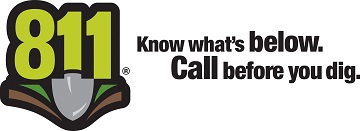 SOCIAL MEDIA MESSAGES – 144TH PREAKNESS STAKES – 2019 Please use the sample social media messages below to let your followers know to bet on 811 at the Preakness Stakes this Saturday, May 18!Facebook messagesThursday, May 16: Call 811 (tag Facebook.com/Call811 using @call 811) is returning to Pimlico for the sixth consecutive year! At Saturday’s Preakness Stakes (tag Facebook.com/Preakness using @Preakness), jockey Tyler Gaffalione will sport #Call811 while aboard War of Will – one of only three horses from the Kentucky Derby! Join us in betting on a Preakness win for #Call811 and reminding everyone to #Call811 before digging! [ATTACH WELCOME GRAPHIC]Friday, May 17: Call 811 (tag Facebook.com/Call811 using @call 811) has been a lucky number at the Preakness Stakes (tag Facebook.com/Preakness using @Preakness) in recent history, and we’re hoping its luck continues at the 144th running at Pimlico Race Course tomorrow evening! Tyler Gaffalione will wear the #Call811 message while riding War of Will. Let your friends and family know to bet on 811 and always #Call811 before digging! [ATTACH GOOD LUCK GRAPHIC]Saturday, May 18: Be sure to tune in to NBC around 6:40 p.m. EDT today to cheer on 811-sponsored jockey Tyler Gaffalione at the Preakness Stakes (tag Facebook.com/Preakness using @Preakness)! Will 811 bring home another Preakness victory? We’re betting YES! #Call811 #Preakness [ATTACH GOOD LUCK GRAPHIC]Twitter messages

Thursday, May 16: Our bets are on #Call811 for a first-place finish at the #Preakness on Saturday! Join us in cheering on 811-sponsored jockey Tyler Gaffalione (@Tyler_Gaff) as he rides War of Will at Pimlico. [ATTACH WELCOME GRAPHIC]Friday, May 17:  Will @Tyler_Gaff bring #Call811 a #Preakness victory this year? Tune in tomorrow to cheer Tyler Gaffalione and 811 to the finish line in the second jewel of the #TripleCrown! And don’t forget to always #Call811 before digging this spring. [ATTACH GOOD LUCK GRAPHIC]Saturday, May 18: Bet on #Call811 @ the #Preakness today! Tune in to NBC around 6:40 p.m. EDT to see Tyler Gaffalione (@Tyler_Gaff) remind everyone to #Call811 before digging as he races to the finish line aboard War of Will. And remember to always #Call811 before digging! [ATTACH GOOD LUCK GRAPHIC]